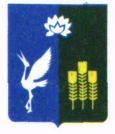 МУНИЦИПАЛЬНЫЙ КОМИТЕТЧкаловского сельского поселенияСпасского муниципального районаПриморского краяРЕШЕНИЕ 09 ноября 2022 г.                          с. Чкаловское 		                 №  118О назначении публичных слушаний по проекту решения  муниципального комитета Чкаловского сельского поселения «О внесении изменений в Устав Чкаловского сельского поселения»	Руководствуясь пунктом 1 части 3 статьи 28 Федерального закона от 06 октября 2003 года №131-ФЗ «Об общих принципах организации местного самоуправления в Российской Федерации», частью 1 статьи 19 Устава Чкаловского сельского поселения, Положением «О публичных слушаниях в Чкаловском сельском поселении», утвержденного решением муниципального комитета Чкаловского сельского поселения №97 от 20 сентября 2017 года (в ред. решения от 15.11.2017 г. №112) , муниципальный комитет Чкаловского сельского поселенияРЕШИЛ: Назначить на 12 декабря 2022 года публичные слушания по проекту решения муниципального комитета Чкаловского сельского поселения «О внесении изменений в Устав Чкаловского сельского поселения» по адресу: Приморский край, Спасский район, с. Чкаловское, пер.Торговый,12 каб.5, в 15:00 ч.Установить срок подачи предложений и рекомендаций экспертов по проекту решения муниципального комитета Чкаловского сельского поселения «О внесении изменений в Устав Чкаловского сельского поселения» до 09 декабря 2022 года.Утвердить следующий состав оргкомитета по проведению публичных слушаний:1) Ухань Ольга Александровна, председатель муниципального комитета Чкаловского сельского поселения.2) Карев Николай Андреевич, заместитель председателя муниципального комитета Чкаловского сельского поселения.3) Ляшенко Любовь Григорьевна, старший специалист администрации Чкаловского сельского поселения.4)  Кузенкова Наталья Николаевна, старший специалист администрации Чкаловского сельского поселения.4. Настоящее решение вступает в силу с момента его официального опубликования  в газете «Родные просторы» и размещении на сайте администрации Чкаловского сельского поселения.Глава Чкаловского сельского поселения                          Тахтахунов А.Я.Приложение №1 к решению муниципального комитета Чкаловского сельского поселения «О назначении публичных слушаний по проекту решения  муниципального комитета Чкаловского сельского поселения «О внесении изменений в Устав Чкаловского сельского поселения»»от  09 ноября 2022    № 118«О внесении измененийи дополнений в Устав Чкаловского сельского поселенияСпасского муниципального района Приморского края»В целях приведения Устава Чкаловского сельского поселения Спасского муниципального района Приморского края, утвержденного решением муниципального комитета Чкаловского сельского поселения Спасского муниципального района Приморского края от 30.07.2015 № 295 в соответствие с Федеральным законом «О внесении изменений в отдельные законодательные акты Российской Федерации» от 14.03.2022 № 60-ФЗ, руководствуясь Федеральным законом от 06 октября 2003 года № 131-ФЗ «Об общих принципах организации местного самоуправления в Российской Федерации», муниципальный комитет Чкаловского сельского поселения Спасского муниципального района Приморского краяРЕШИЛ:Внести в Устав Чкаловского сельского поселения Спасского муниципального района Приморского края, утвержденный решением муниципального комитета Чкаловского сельского поселения Спасского муниципального района Приморского края от 30.07.2015 № 295 следующие изменения:1.1. В частях 9, 12, 14, 16, 17, 22, 23, 26, 28, 31, 32, 33, 34, 35 и 36 статьи 10, частях 12 и 16 статьи 14; части 3 статьи 16; части 2 статьи 25; части 3 статьи 35; части 5 статьи 37 слова «избирательная комиссия Чкаловского сельского поселения» заменить словами «территориальная избирательная комиссия Спасского района» в соответствующем падеже;1.2. В статье 12:часть 5 изложить в следующей редакции:«5. Полномочия территориальной избирательной комиссии Спасского района по вопросам, отнесенным к ее компетенции, определены соответствующими положениями действующего законодательства.»;части 6 и 7 исключить;Статью 46 признать утратившей силу.2. Направить настоящее решение в отдел законодательства Управления Министерства юстиции Российской Федерации по Приморскому краю, в порядке, установленном Федеральным законом № 97 - ФЗ от 21 июля 2005 года «О государственной регистрации уставов муниципальных образований», для государственной регистрации.3. Настоящее решение вступает в силу после его официального опубликования (обнародования) в газете «Родные просторы» и на сайте Администрации Чкаловского сельского поселения.Председатель муниципального комитетаЧкаловского сельского поселения                                                        О.А. УханьГлава Чкаловского сельского поселения                                    А.Я. Тахтахунов